Based on the French Code of Education, in particular articles L124-1 and articles thereafterBased on the modified decree of March 14, 2020 regarding various measures related to hindering the spread of the covid-19 virus Article 1 :  AimGiven the exceptional circumstances occurring during this internship, the purpose of this amendment is to modify the internship agreement signed between the educational establishment, the host organization and the intern as designated in the header.OPTION 1 if applicable: Article 2: Modification of the placement dates Option 1 -1: The internship is suspended from ____ to _____. It will resume on __________Option 1-2: The internship is suspended from the date of signature by the intern of this amendment until the _____ Option 1-3: The internship is suspended on the date of signature by the intern of this endorsement until further notice. If the end date of the internship occurs without signing a new endorsement, this internship will end automatically. Option 1-4: The internship is interrupted on the date of _________. A new agreement will be signed in the event of resuming the internship. The host organization undertakes to take on the trainee if the conditions of the activity allow it and the academic year is not over. Option 1-5: The internship is interrupted on the date of _________. A new agreement will be signed in the event of resuming the internship.OPTION 2 if applicable: Article 2: Internship at homeAs of the signing of this amendment by the intern, the internship will continue at the intern’s place of residence. The intern's address is: __________________________________________________________________The intern must respect the schedule established by the host organization, and not travel. The trainee's tutors will remain available during this period.Article 3: Effective dateThis amendment takes effect from date of the intern’s signature. This amendment can be sent by email with scanned signatures, subject to verification of each signatory’s identity.Article 4: Other provisionsAll other provisions in the initial internship agreement remain applicable.        FRENCH : ENGLISH VERSION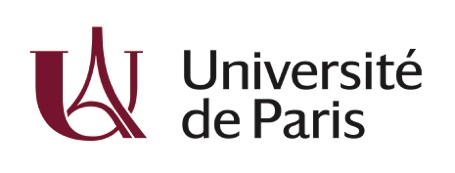 School Year:   2019-2020Amendment to the internship’s contract signed on _______  between :1  -  Higher education InstitutionName  : Université de ParisAddress : 85 boulevard Saint-Germain – 75006 ParisRepresented by Christine CLERICI, Présidente                          2  -   HOST OrganisationName  : ………………………………………………..…………………………………………...Address : …………………………………………………….……………………………………………………………………………………………………….……………………………….….Represented by (name of signatory) :……………………………………………………………………………………………Signatory’s title :………………………………………………………………………….Office of the internship : ………………………………………..…………………………………………….. ………………………………….. email: …………………………..........................................................................................Address if different from the Host Organisation. ……………………………………………………………….…………………………....3  -  INTERNName :………..                                                      Surname : … Gender :  F    M     Date of birth : ___ /___/_______Address :  ………………………………………………………………………………………………………………………………………..………….……..………………………………………………………………………………………………………………………………………………………………………. ………………………………….. . EMAIL : ………………………….........................................................NAME OF EDUCATION PROGRAMME ……………………………………………………………………………………………………………………………………………………………………………………..SUPERVISION OF THE INTERN BY THE EDUCATION INSTITUTIONContact of the academic tutor……………………………………………………………...…………………………....Title: ……………………………………………………………………….. …………………….. ……………..email…..............................................................................  SUPERVISION OF THE TRAINEE BY THE HOST ORGANISATIONSupervisor’s name………………………………………………..…………………………………………………...Title : …………………………………………………………………………………..…….. ……………………..  email : ………………………………...….FOR THE HIGHER EDUCATION INSTITUTIONName and signature INTERNName and signatureFor the Host Organisation Name and signature